前提：发票内容没有错误，但是发票验真总是失败操作（一二三四步骤）步骤一：删除发票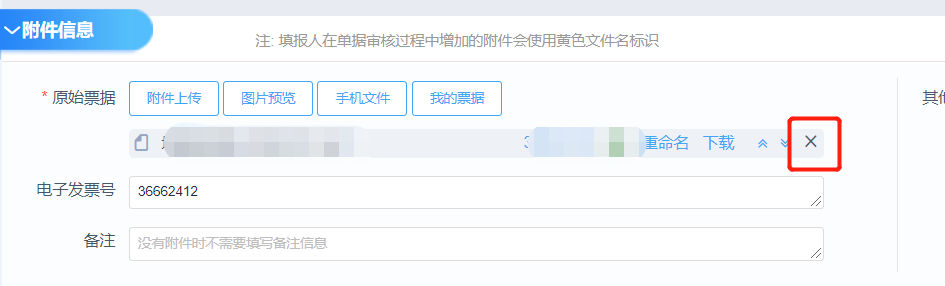 步骤二：暂存报销单据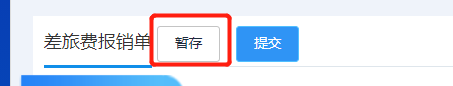 步骤三：在我的票据里重新找到这个发票进行编辑（如果是用的附件上传直接上传即可）随便编辑下里边的信息，可以重新手动重新输入下不含税金额，然后点击提交按钮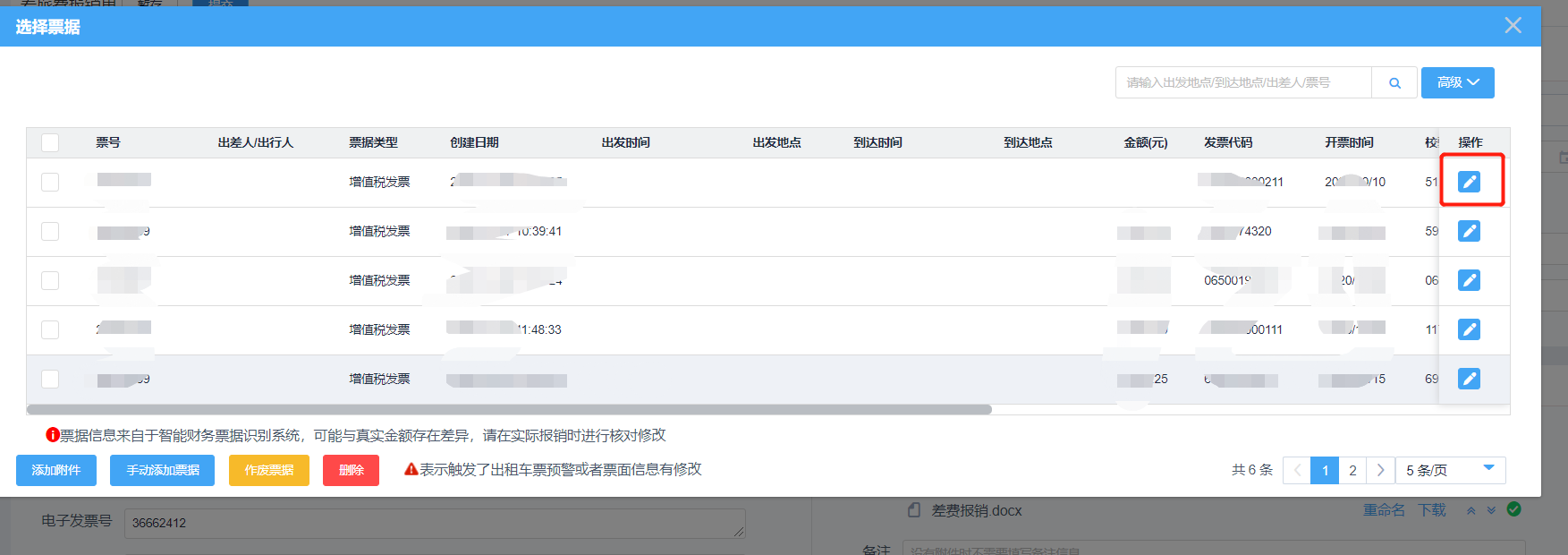 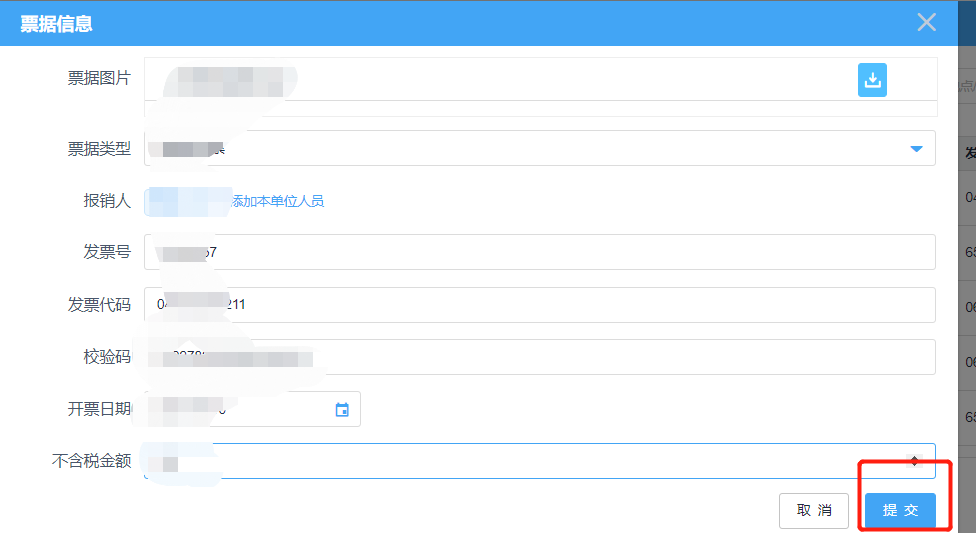 步骤四：重新选中这个发票，点击添加附件或者是创建报销单即可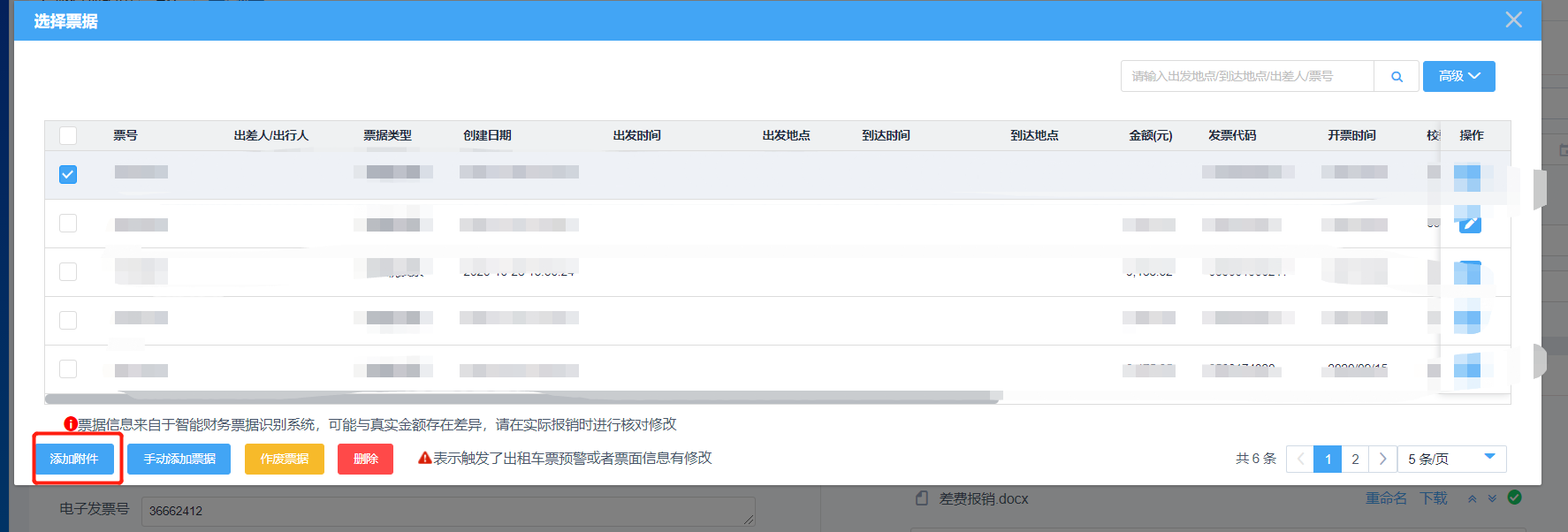 至此结束！